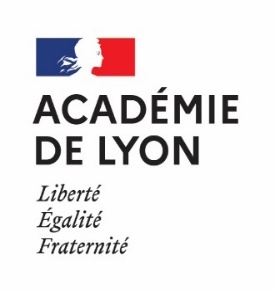 CERTIFICAT D’APTITUDE PROFESSIONNELLE : ESTHETIQUE COSMETIQUE PARFUMERIEEP3 Conduite d’un institutDurée de l’épreuve : 40 minutesSituation 1 : préparation : 5 minutes / sketch : 10 minutes Situation 2 : présentation du dossier : 10 min maximum + entretien : 15 minutes maximumDOCUMENT D’AIDE A L’EVALUATIONSituation 1TIISTSAdopter une attitude professionnelleCréer les conditions d’accueilAttitude désinvolte, aucun intérêt au point de venteReste passifComportement/ attitude dynamiqueAttitude dynamique et agréable, recherche permanente du meilleur comportementConduire un dialogueIdentifier les attentes, les besoins et les motivations de la clientèleReformuler les besoinsÉcoute non active. Pas de reformulation. Sans adaptation à la typologieDeux critères non respectésÉcoute active mais reformulation des besoins incomplète Adaptation à la typologie du client : motivations et freins les plus courantsÉcoute active, reformulation pertinente des besoins avec adaptation à la typologie du client : motivations et freins les plus courantsSélectionner les produits ou les services adaptés aux attentesArgumenter la sélectionRépondre aux objectionsArgumentation inexistante, ne parvient pas à un accord. Proposition de produit mais argumentation partiellement adaptée. Bonne sélection des produits ou services, argumentation (légère mais adaptée), réponse à une objection, accord du clientBonne sélection des produits et/ou services, argumentation adaptée au client ainsi qu’à ses attentes (réponse aux objections les plus courantes). Empathie. Accord du clientProposer une vente additionnelleConclure la ventePas de proposition de vente additionnelle. Pas de conclusion ou conclusion inadaptée. Proposition d’une vente additionnelle non adaptée et/ou non argumentée et conclusion incomplète. Proposition de vente additionnelle, vente finalisée avec encaissement, emballage, mise à jour des données, fidélisation, prise de congé. Proposition de vente additionnelle, vente finalisée avec encaissement, emballage, mise à jour des données, fidélisation, prise de congé. Le candidat s’est approprié l’acte de vente. Renseigner un planning de rendez-vousOptimiser un planning de rendez-vousPlanning non renseigné ou très incompletPlanning incomplet Bonne tenue du planning Optimisation du planningSituation 2TIISTSIdentification de sa fonction dans l’entreprise et dans l’équipeAménagements et organisation adaptés des espaces de travailPrésentation de produits sur un stand, vitrine ou linéaire de façon harmonieuse, attractive, conforme à l’image de la marque ou du thème Présentation argumentée de la valorisation du support publicitaireRespect des consignes pour répondre à l’objectif fixé de l’action d’animation pour la promotion d’un produit ou d’une prestationLe candidat ne s’est pas approprié les éléments du dossier présenté ; peu ou pas d’échanges avec le jury. Le candidat ne répond pas aux attentes de l’épreuve.Le candidat présente un dossier incomplet ; la présentation est succincte, elle demande le soutien du jury ; les réponses sont incomplètes et/ou erronées, peu d’argumentation.  Le candidat a réalisé son dossier, les notions présentes dans le dossier sont acquises mais il ne les maîtrise pas suffisamment pour étayer son argumentation.Le candidat est en capacité de défendre son dossier, il maîtrise les éléments avancés. Son dossier est un appui à son argumentationPrésentation claire, soignéeExpression correcte, langage adaptéManque de clarté dans la présentation, expression incorrecte et pas d’utilisation de langage professionnel. Présentation un peu superficielle et quelques fautes d’expression, vocabulaire pas toujours professionnel. Bonne présentation, expression correcte et adaptée. Présentation de qualité, utilisation d’un vocabulaire adapté tout au long de l’entretien. 